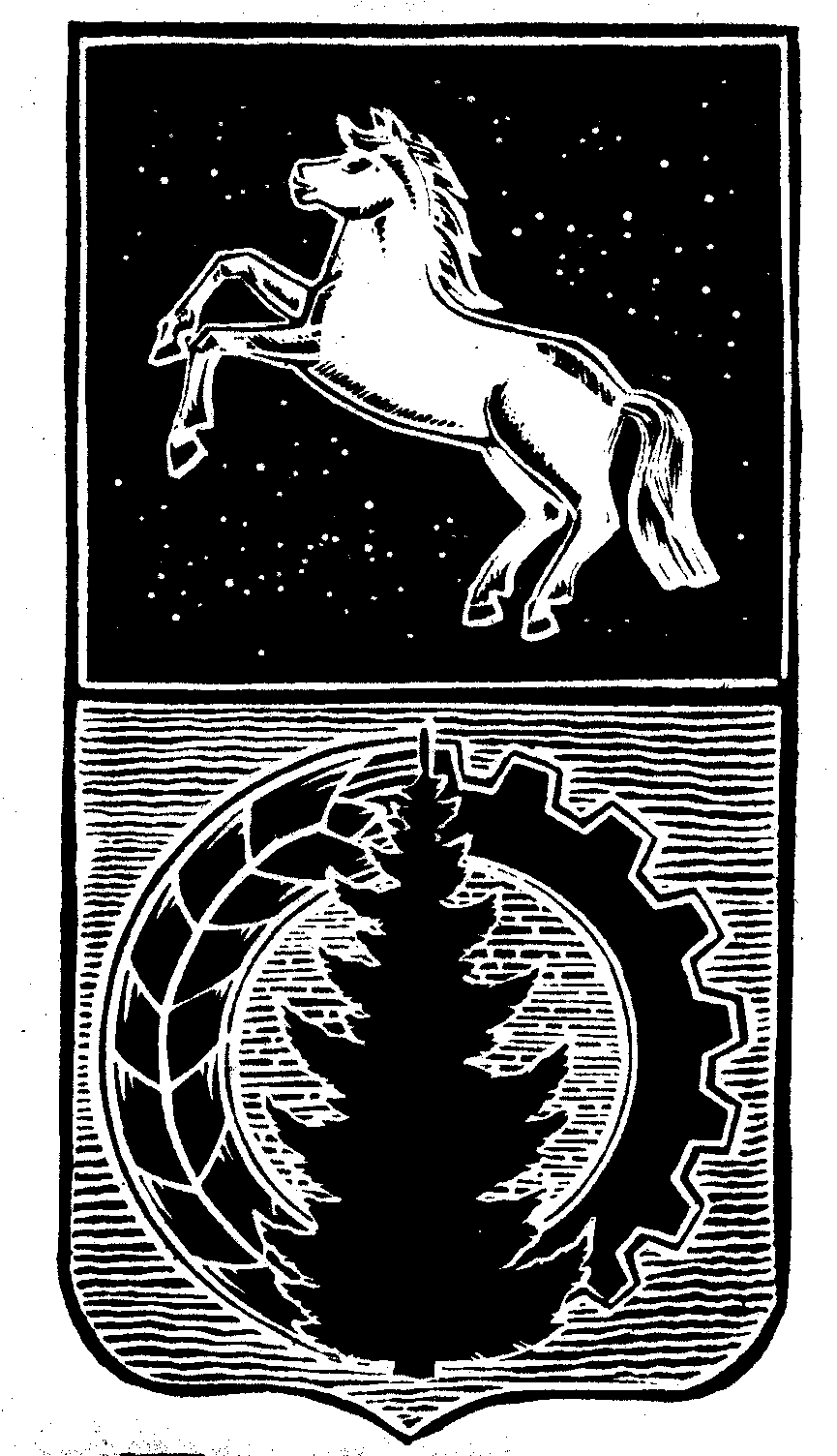 КОНТРОЛЬНО-СЧЁТНЫЙ  ОРГАНДУМЫ  АСИНОВСКОГО  РАЙОНАЗАКЛЮЧЕНИЕна проект решения Совета Большедороховского сельского поселения «О внесении изменений в  решение Совета Большедороховского сельского  поселения от 26.12.2019 № 105 «Об утверждении  бюджета муниципального образования «Большедороховское сельское поселение» на 2020 год и плановый период 2021 и 2022 годов». г. Асино							                    	                29.12.2020Контрольно-счетным органом Думы Асиновского района в соответствии со ст. 10 решения Думы Асиновского района от 16.12.2011г № 104 «Об утверждении Положения «О Контрольно-счетном органе Думы Асиновского района» рассмотрен представленный проект решения Совета Большедороховского сельского поселения «О внесении изменений в  решение Совета Большедороховского сельского поселения от 26.12.2019 № 105 «Об утверждении  бюджета муниципального образования «Большедороховское сельское» на 2020 год и плановый период 2021 и 2022 годов».Экспертиза проекта решения Совета Большедороховского сельского поселения «О внесении изменений в  решение Совета Большедороховского сельского поселения от 26.12.2019 № 105 «Об утверждении  бюджета муниципального образования «Большедороховское сельское поселение» на 2020 год и плановый период 2021 и 2022 годов»  проведена в период с 28 декабря 2020 года по 29 декабря 2020 года в соответствии со статьёй 157 Бюджетного Кодекса, статьей 9 Федерального закона от 07.02.2011 № 6-ФЗ «Об общих принципах организации и деятельности контрольно – счетных органов субъектов РФ и муниципальных образований», подпунктом 2 пункта 1 статьи 3 Положения о Контрольно-счетном органе муниципального образования «Асиновский район», утвержденного решением Думы Асиновского района от 16.12.2011 № 104, в целях определения соответствия муниципального правового акта бюджетному законодательству и на основании пункта 12.1 плана контрольных и экспертно-аналитических мероприятий Контрольно-счетного органа Думы Асиновского района на 2020 год, утвержденного распоряжением председателя Контрольно-счетного органа Думы Асиновского района от 27.12.2019 № 75, распоряжения председателя Контрольно-счетного органа  на проведение контрольного мероприятия от 28.012.2020 № 83.Должностные лица, осуществлявшие экспертизу:Председатель Контрольно-счётного органа Думы Асиновского района Нольфина Т.Ю.Согласно представленного проекта решения, изменятся основные параметры бюджета:Доходы бюджета увеличатся на 679,6 тыс. рублей и составят 12235,2 тыс. рублей;Расходы бюджета увеличатся на 331,6 тыс. рублей и составят 12571,5 тыс. рублей;Дефицит бюджета поселения составит 336,3 тыс. рублей.1. Доходы бюджета муниципального образования - Большедороховское сельское поселение на 2020 год.Изменения вносятся в доходную часть бюджета  поселения на 2020 год. Изменение структуры доходов бюджета на 2020 год приведено в таблице 1.							                                 Таблица 1, тыс. рублейДоходную часть бюджета предлагается увеличить в общей сумме на 679,6 тыс. рублей:- за счет налоговых и неналоговых доходов в сумме 173,4 тыс. рублей, в том числе за счет доходов, поступивших от использования имущества, находящегося в собственности сельских поселений в сумме 372,9 тыс. рублей, а также уменьшения в размере 86,0 тыс. рублей поступления налога на доходы физических лиц и уменьшения поступления доходов от уплаты акцизов по подакцизным товарам в сумме 121,8 тыс. рублей в 2020 году; -увеличение иных межбюджетных трансфертов, передаваемых бюджетам сельских поселений в общей сумме 506,2 тыс. рублей, в том числе:1.  На осуществление первичного воинского учета на территориях, где отсутствуют военные комиссариаты в сумме 1,0 тыс. рублей;2. На реализацию муниципальной программы «Создание условий для развития Большедороховского сельского поселения на 2019-2024 годы» в сумме 505,2 тыс. рублей.2. Расходы бюджета муниципального образования - Большедороховское сельское поселение на 2020 год.Изменения вносятся в расходную часть бюджета на 2020 год: в приложение 6 «Ведомственная структура расходов бюджета  муниципального образования «Большедороховское сельское поселение» на 2020 и плановый период 2021 и 2022 годов» к решению Совета Большедороховского сельского поселения от 26.12.2019 № 105 «Об утверждении  бюджета муниципального образования «Большедороховское сельское поселение» на 2020 год и плановый период 2021 и 2022 годов». Изменение направлений расходов в разрезе ведомственной классификации бюджета представлено в таблице 2.                                                                                          Таблица № 2, тыс. рублейОбщая сумма расходов бюджета увеличится на 331,6 тыс. рублей и составит 12571,5 тыс. рублей.  А также, за счет изменения налоговых и неналоговых доходов,  а также  межбюджетных трансфертов поселения проектом решения внесены изменения:- в приложение 7 «Распределение бюджетных ассигнований по целевым статьям (муниципальным программам и непрограммным направлениям деятельности), группам видов расходов классификации расходов бюджета муниципального образования  на 2020 год и плановый период 2021 и 2022 годов;- в приложение 8 «Объем межбюджетных трансфертов бюджету поселения, получаемых  из бюджета муниципального образования «Асиновский район» на 2020 год и плановый период 2020 и 2021 годов», увеличен объем межбюджетных трансфертов, получаемых из других бюджетов бюджетной системы РФ с 9984,0 тыс. рублей до 10490,2 тыс. рублей;- в приложение 12 «Перечень и объемы финансирования муниципальных программ на 2020 год и плановый период 2021 и 2022 годов», на 2020 год снижен объем финансирования муниципальной программы «Создание условий для развития Большедороховского сельского поселения на 2019-2024 годы» на 25,1 тыс. рублей и составит 8981,9 тыс. рублей.Дефицит бюджета муниципального образования «Большедороховское сельское поселение» на 2020 год.Проектом решения внесены изменения в приложение 11 «источники финансирования дефицита бюджета муниципального образования на 2020 год и плановый период 2021 и 2022 годов», на 2020 год дефицит бюджета составит в сумме 336,3 тыс. рублей. Покрытием дефицита бюджета будет являться изменения остатков средств на счетах по учету средств бюджета.По итогам рассмотрения проекта решения Совета Большедороховского сельского поселения «О внесении изменений в  решение Совета Большедороховского сельского поселения от 26.12.2019 № 1105 «Об утверждении  бюджета муниципального образования «Большедороховское сельское поселение» на 2020 год и плановый период 2021 и 2022 годов», Контрольно-счетный орган Думы Асиновского района сообщает, что данный проект решения может быть принят в предложенной редакции.Председатель         	_______________		                                Т.Ю.Нольфина                                                              (подпись)				                                      (инициалы и фамилия)Наименование статьи доходовУтверждено на 2020 годПроект решенияРезультат (+,-)Налоговые и неналоговые доходы:1571,61745,0+ 173,4Безвозмездные поступления9984,010490,2+ 506,2Всего доходов:11555,612235,2+ 679,6КодНаименование раздела расходовУтверждено на 2020 годПроект решенияРезультат (+,-)0100Общегосударственные расходы5331,95748,0+ 416,10200Национальная оборона109,6110,6+ 1,00300Национальная безопасность и правоохранительная деятельность170,8145,6-25,20400Национальная экономика2148,42328,4+ 180,00500Жилищно-коммунальное хозяйство4080,53862,2--218,30800Культура и кинематография194,6174,6-20,01100Физическая культура и спорт33,031,0-2,0Всего расходов:Всего расходов:12239,912571,5+ 331,6